Plano de Implantação O item 3 deve conter os requisitos de hardware recomendados para a instalação do sistema.Descrever os nodos físicos, as configurações e os artefatos que serão implantados.[Exemplo: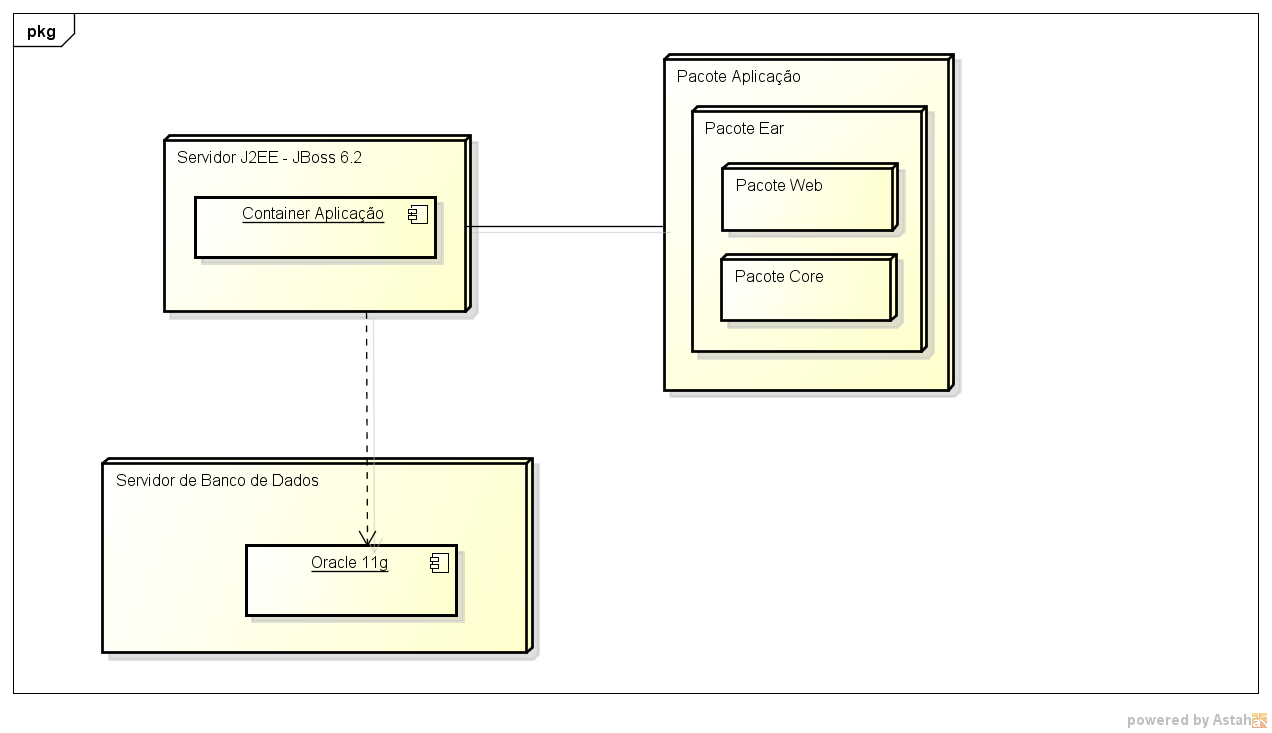 Exemplo de Diagrama de Implantação JavaMinistério da SaúdeSecretaria ExecutivaDepartamento de Informática do SUSCoordenação-Geral de Sistemas de Informação e OperaçãoMETODOLOGIA DE DESENVOLVIMENTO DE SOFTWARE[Sigla] – [Nome do Projeto][Sigla] – [Nome do Projeto]Gestor do ProjetoGerente de Projeto[nome][nome][email][email][telefone][telefone]Histórico de RevisãoHistórico de RevisãoHistórico de RevisãoHistórico de RevisãoHistórico de RevisãoDataDemandaAutorDescriçãoVersão[][XX000000][Nome do autor][Descrever as principais alterações realizadas no documento, evidenciando as seções ou capítulos alterados][X]Objetivo do Documento<Este documento tem por finalidade apresentar as características técnicas do sistema SIGLA - Nome do Sistema – Módulo com relação aos softwares e particularidades especiais para seu correto funcionamento no ambiente de PRODUÇÃO>.Principais Características Técnicas RequisitoSoluçãoLinguagem[Especificar a(s) linguagem(ns) utilizada(s) no desenvolvimento.]PlataformaSistema Operacional: <Descrever o sistema operacional>Ambiente Operacional: <Descrever o ambiente operacional>Segurança[Especificar a necessidade de segurança e as características básicas da segurança.]Banco de DadosBanco de Dados: <Descrever o banco de dados>Nome do Banco de Dados: <Descrever o nome do banco de dados>Usuário do Sistema: <Descrever o usuário do sistema>HardwareCamada aplicaçãoProcessador: <Descrever o processador>Memória: <Descrever a memória>Disco Rígido: <Descrever o disco rígido>Camada banco de         dadosProcessador: <Descrever o processador>Memória: <Descrever a memória>Disco Rígido: <Descrever o disco rígido>Camada clienteProcessador: <Descrever o processador>Memória: <Descrever a memória>Disco Rígido: <Descrever o disco rígido>Arquivos FontesInformação<Tem que conter a localização/informação referente aos arquivos fontes e DLL’s>EfeitosObservaçãoProcedimentos para Instalação do Sistema em Servidor de Aplicações (Iis, Apache ou Jboss)Lista de verificaçãoObter os fontes do subversionConfigurar aplicação no servidor de aplicaçõesRegistrar bibliotecas (DLL ou JAR) para a aplicação (avaliar bibliotecas de uso corporativo)Configurar acesso as banco de dados pela aplicaçãoConfigurar URL de acessoRegistrar aplicaçãoDetalhamento dos passosObter os fontes do subversionDetalhar o procedimento…Configurar aplicação no servidor de aplicaçõesDetalhar o procedimento…Registrar bibliotecas (DLL ou JAR) para a aplicação (avaliar bibliotecas de uso corporativo)Detalhar o procedimento…Configurar acesso ao banco de dados pela aplicaçãoDetalhar o procedimento…Configurar URL (ex: diretório virtual) de acessoDetalhar o procedimento…Registrar aplicaçãoDetalhar o procedimento…ObservaçãoProcedimentos RollbackLista de verificaçãoObter os fontes do subversionConfigurar aplicação no servidor de aplicaçõesRegistrar bibliotecas (DLL ou JAR) para a aplicação (avaliar bibliotecas de uso corporativo)Configurar acesso as banco de dados pela aplicaçãoConfigurar URL de acessoRegistrar aplicaçãoDetalhamento dos passosObter os fontes do subversionDetalhar o procedimento…Configurar aplicação no servidor de aplicaçõesDetalhar o procedimento…Registrar bibliotecas (DLL ou JAR) para a aplicação (avaliar bibliotecas de uso corporativo)Detalhar o procedimento…Configurar acesso ao banco de dados pela aplicaçãoDetalhar o procedimento…Configurar URL (ex: diretório virtual) de acessoDetalhar o procedimento…Registrar aplicaçãoDetalhar o procedimento…ObservaçãoInformações Detalhadas Banco de Dados (SGBD)TABELAPERMISSÃOOBSERVAÇÃOExecução de Stored Procedures – Banco Detalhamento<Conceder permissão de execução ao usuário do sistema das seguintes Stored Procedures no Banco> Informação<Exemplo 1 – Nome do Sistema – Banco CorporativoRecuperarAcesso_XMLRecuperarMunicipio_XMLRecuperarUF_XML >ObservaçãoCarga de Tabelas (Quando Necessário)Informação<Deverá ser informado todas as migrações das informações com respectivas tabelas>EfeitosObservaçãoTamanho InicialTamanho Estimativa de CrescimentoEstimativaVolumeNúmero de estimado usuários[000]Número estimado de acessos diários[000]Número estimado de acessos por período[000]Tempo de sessão de um usuário[000]IntegraçãoId.Tipo de integraçãoDescrição da integraçãoLocal de armazenamentoLink de acessoObservaçãoVisão de Implantação